Erasmus+ Certificate of Arrival (2022/23)This to confirm that the studentMs./Mr. (name of student)  _________________________________(NIF or NIE)_______________from the University of Cadiz, Spain (E CADIZ01) is registered as an ERASMUS+ intern at our institution: (Name of the Host Institution)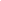 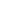 Date						Stamp and SignatureName of the signatory: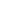 Function: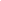 